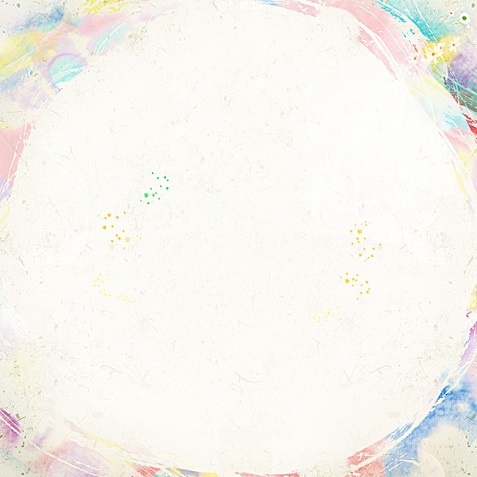 新竹光復中學 進修部 產學工讀班 樂學招生專案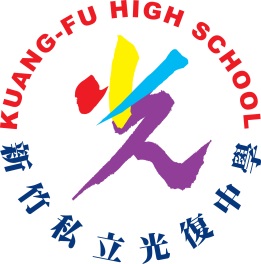 證照、實務    升學、就業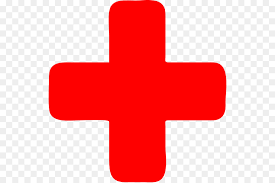 光復中學進修部竭誠邀請您入學報名專線：(03)5753628、(03)5753637報名網頁:新竹市光復高中首頁/招生資訊網/我要預約FB粉絲團：光復中學進修網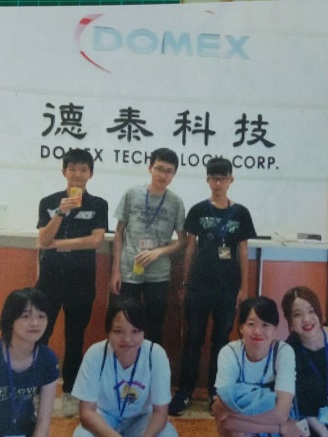 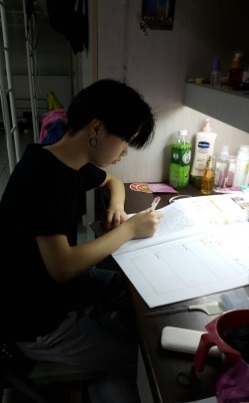 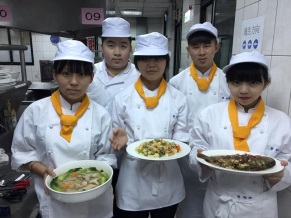 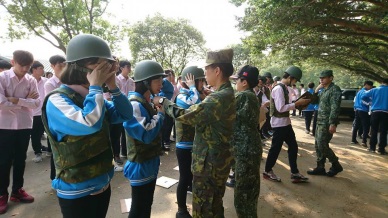 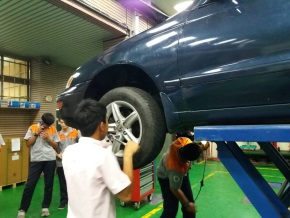 新竹巿私立光復中學108學年度進修部產學工讀班 樂學招生專案科別合作廠商合作廠商員額薪資工作時段汽車科豐田汽車、BMW汽車VOLVO汽車(需證照)豐田汽車、BMW汽車VOLVO汽車(需證照)823,100起/月08-17時汽車科NISSANNISSAN323,100起/月08-17時汽車科錡利汽車修理廠錡利汽車修理廠523,100起/月08-17時汽車科協祥機械協祥機械1023,100起/月7:30-16:30專車接送(車費由薪資扣除)觀光科竹湖麗緻文旅飯店竹湖麗緻文旅飯店10日間班: 150起/時夜間班: 23,100起/月日間班:週四至週日配合排班夜間班：週一至週五配合排班觀光科日月光飯店(需滿16歲)日月光飯店(需滿16歲)10日間班: 150起/時夜間班: 23,100起/月日間班:週四至週日配合排班夜間班：週一至週五配合排班觀光科安捷國際酒店安捷國際酒店5日間班: 150起/時夜間班: 23,100起/月日間班:週四至週日配合排班夜間班：週一至週五配合排班觀光科芙洛麗飯店(需滿16歲)芙洛麗飯店(需滿16歲)3日間班: 150起/時夜間班: 23,100起/月日間班:週四至週日配合排班夜間班：週一至週五配合排班餐飲科六角國際事業股份有限公司(旗下品牌日出茶太、仙Q甜品、烘焙密碼、茶時光、六角咖啡、春上布丁蛋糕、杏子豬排、大阪王將、探魚、初念)六角國際事業股份有限公司(旗下品牌日出茶太、仙Q甜品、烘焙密碼、茶時光、六角咖啡、春上布丁蛋糕、杏子豬排、大阪王將、探魚、初念)5150 /時配合彈性排班餐飲科亞蘿蔓烘焙坊亞蘿蔓烘焙坊150 /時配合彈性排班餐飲科魚鮮會社、大戶屋魚鮮會社、大戶屋10150 /時配合彈性排班餐飲科福大將食堂福大將食堂5150 /時配合彈性排班餐飲科漢堡王、摩斯漢堡漢堡王、摩斯漢堡5150 /時配合彈性排班餐飲科小蒙牛麻辣鍋、吼牛排、清心福全飲料店小蒙牛麻辣鍋、吼牛排、清心福全飲料店各5名150 /時配合彈性排班餐飲科甘泉魚麵、炒飯大叔、吉興創意烘焙坊甘泉魚麵、炒飯大叔、吉興創意烘焙坊各2名150 /時配合彈性排班美容科東雅髮藝東雅髮藝20150起/時日間班:週四至週日配合排班夜間班：週一至週五配合排班美容科曼都髮藝、榎谷髮藝曼都髮藝、榎谷髮藝1023,100 /月以上(竹北區)日間班:週四至週日配合排班夜間班：週一至週五配合排班美容科小林髮廊、山夏美髮小林髮廊、山夏美髮2150 /時日間班:週四至週日配合排班夜間班：週一至週五配合排班美容科品慕概念沙龍品慕概念沙龍2150 /時日間班:週四至週日配合排班夜間班：週一至週五配合排班美容科蓓愛美容美體蓓愛美容美體2150 /時日間班:週四至週日配合排班夜間班：週一至週五配合排班資料科資訊科德泰科技(竹科廠)德泰科技(竹科廠)   2023,100 /月保障年收14個月08-17時專車接送(車費勞資雙方各出一半)資料科資訊科詮容科技詮容科技5023,100 /月0830-1730時(車費勞資雙方各出一半)資料科資訊科金永瀚科技金永瀚科技1023,100 /月專車接送(資方部份補助)資料科資訊科四維創新四維創新1023,100 /月每學期補助15,000元08-17時專車接送(資方部份補助)資料科資訊科上詮科技(上市公司)上詮科技(上市公司)2024,000起/月交通車費由公司全額補助住宿費用住宿費用1,820元/月1,820元/月1,820元/月1,820元/月服裝費用服裝費用預計2,590元/式預計2,590元/式預計2,590元/式預計2,590元/式交通資訊交通資訊1.市區公車： 1號、2 號、2 甲、30號於光復中學站下車。2.鐵路：於火車站下車後，可逕搭市區公車於光復中學站下車。3.台汽客運：下交流道後於清大站下車，往市區方向步行約300公尺達。4.校車路線：內湖及南寮等2線。1.市區公車： 1號、2 號、2 甲、30號於光復中學站下車。2.鐵路：於火車站下車後，可逕搭市區公車於光復中學站下車。3.台汽客運：下交流道後於清大站下車，往市區方向步行約300公尺達。4.校車路線：內湖及南寮等2線。1.市區公車： 1號、2 號、2 甲、30號於光復中學站下車。2.鐵路：於火車站下車後，可逕搭市區公車於光復中學站下車。3.台汽客運：下交流道後於清大站下車，往市區方向步行約300公尺達。4.校車路線：內湖及南寮等2線。1.市區公車： 1號、2 號、2 甲、30號於光復中學站下車。2.鐵路：於火車站下車後，可逕搭市區公車於光復中學站下車。3.台汽客運：下交流道後於清大站下車，往市區方向步行約300公尺達。4.校車路線：內湖及南寮等2線。